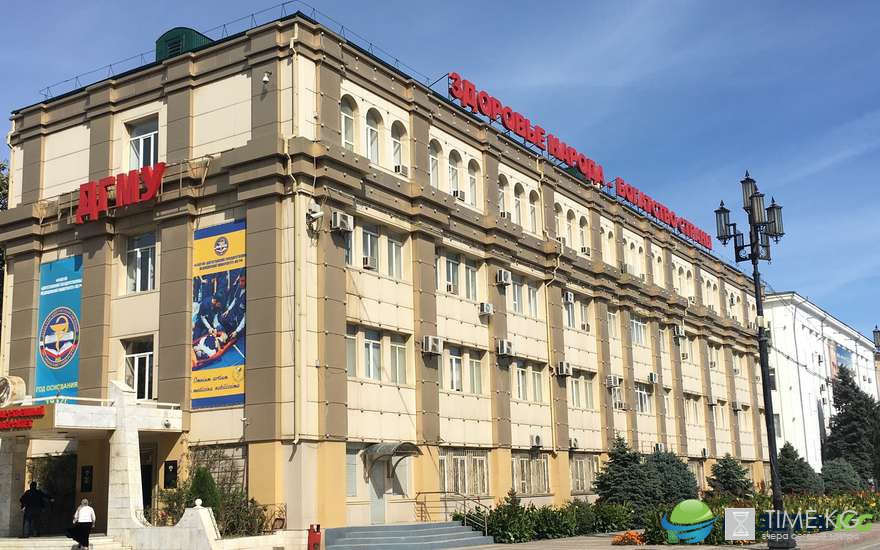 Контактные данные:E-mail: dgmu.mzrf@mail.ruТел.: 8(8722)67-19-88ФЕДЕРАЛЬНОЕ ГОСУДАРСТВЕННОЕ БЮДЖЕТНОЕ ОБРАЗОВАТЕЛЬНОЕ УЧРЕЖДЕНИЕ  ВЫСШЕГО ОБРАЗОВАНИЯ «ДАГЕСТАНСКИЙ ГОСУДАРСТВЕННЫЙ МЕДИЦИНСКИЙ УНИВЕРСИТЕТ» МИНИСТЕРСТВА ЗДРАВООХРАНЕНИЯ РОССИЙСКОЙ ФЕДЕРАЦИИМИНИСТЕРСТВО ЗДРАВООХРАНЕНИЯ РЕСПУБЛИКИ ДАГЕСТАН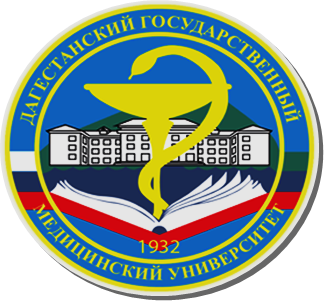 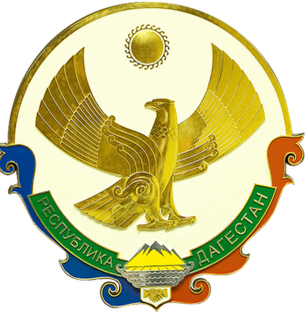 ПРОГРАММА-ПРИГЛАШЕНИЕНаучно-методическая конференция, посвященная Всероссийскому дню науки – 8 февраля9 февраля 2017 года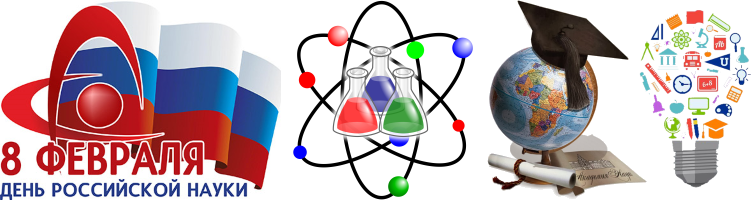 МАХАЧКАЛА2017Уважаемый(ая)_______________________________Приглашаем Вас на научно-методическую конференцию, посвященную Всероссийскому дню науки – 8 февраля.Место проведения: ФГБОУ ВО ДГМУ Минздрава России г. Махачкала, ул. Ш. Алиева 1 «а», морфологический корпус 9 февраля 2017 г.Начало регистрации: 13 ч. 30 минутНачало конференции: 14 ч. 30 минутОРГКОМИТЕТ КОНФЕРЕНЦИИПредседатель: ректор ДГМУ, проф. Маммаев С.Н.Зам. председателя: проректор по научной работе, д.м.н. Моллаева Н.Р.Члены оргкомитета:проректор по научной работе, д.м.н. Моллаева Н.Р., начальник ОГИ, к.б.н., доцент Абдуллаева Н.МСМУИС и СНОПРОГРАММА КОНФЕРЕНЦИИ13:30Регистрация участников14:30Открытие Конференции. Вступительное слово: ректор ДГМУ, д.м.н., профессор Маммаев С.Н.14:40Приветственное слово: Министр здравоохранения РД, профессор Ибрагимов Т.И.14:50Торжественная церемония награждения молодых ученых и студентов ДГМУ15:10Начальник ОГИ, к.б.н., доцент Абдуллаева Н.М. – Перспективы развития грантовой деятельности в ДГМУ15:25Председатель СМУиС Касаева Э.А. – Персонифицированная медицина в кардиологии15:40Зам. директора НИИ ЭМ, к.м.н., доцент АтаевМ.Г. – Значение статистической обработки данных для научных исследований15:55Директор НИИ ЭМ, д.м.н., профессорАбусуев С.А. – Путь в науку 16:10Ректор ДГМУ, д.м.н., профессор Маммаев С.Н. – Гепатология, основанная на доказательствах (Острая печеночная недостаточность)16:30Закрытие Конференции